             Oświadczenie Rodziców/Opiekunów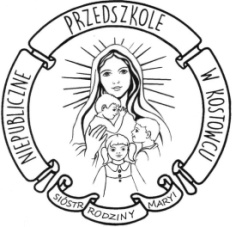 Dzieci uczęszczających do Przedszkola Niepublicznego Sióstr Rodziny Maryi w Kostowcu w trakcie trwania stanu epidemiologicznegoZaświadczam, że oddając dziecko ………………………………….  pod opiekę placówki mam świadomość sytuacji epidemicznej w kraju i biorę  pełną odpowiedzialność za podjętą decyzję. Wchodząc na teren przedszkola obowiązuję się zdezynfekować ręce płynem do dezynfekcji umieszczonym przy wejściu na teren placówki oraz przebywać na terenie placówki w maseczce ochronnej. Jednocześnie mam świadomość, że warto ograniczać wejście do budynku przez Rodziców - do czasu odwołania.Zobowiązuję się wyjaśniać mojemu dziecku konieczność przestrzegania zasad higieny – częste mycie i dezynfekcja rąk, unikanie dotykania oczu, nosa i ust itp.Mam wiedzę o zakazie przyprowadzania dziecka do przedszkola, jeśli ktoś 
z najbliższego otoczenia dziecka przebywa na kwarantannie lub w izolacji.Mam świadomość, że do przedszkola nie przyprowadza się dzieci, które mają jakiekolwiek objawy chorobowe: kaszel, katar, podwyższona temperatura  itp.Informuję, że przyprowadzenie dziecka do przedszkola, ułatwi kontynuację pracy zawodowej Rodziców.OŚWIADCZENIENa podstawie art. 9 ust. 2 lit. a Rozporządzenia Parlamentu Europejskiego i Rady (UE) 2016/679 z dnia 27 kwietnia 2016 r. sprawie ochrony osób fizycznych w związku z przetwarzaniem danych osobowych i w sprawie swobodnego przepływu takich danych oraz uchylenia dyrektywy 95/46/WE (Dz.U. UE.L.  z 2016 r. Nr 119, poz. 1) wyrażam zgodę na dokonywanie pomiaru temperatury  mojego dziecka …………………………………………………………………………………. przez pracownika Przedszkola………………………………..……………………………………………Data   i  Podpis Rodzica / opiekuna prawnegoDodatkowe dane do natychmiastowego kontaktuNr  Telefonu ………………………………………………………………………………Adres e-mail ………………………………………………………………………………